Vocabulary: Equilibrium and Pressure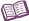 VocabularyDalton’s law – a law stating that the total pressure exerted by a mixture of gases is equal to the sum of the partial pressures of the individual gases.For example, if an air tank contains oxygen with a partial pressure of 2.0 MPa (megapascals) and nitrogen with a partial pressure of 3.0 MPa, the total pressure is 5.0 MPa.Le Châtelier’s principle – a principle stating that a chemical equilibrium will tend to adjust to counteract any imposed changes.For example, if the pressure on an equilibrium gas mixture is increased (thus reducing volume), the equilibrium will shift in favor of the side with fewer gas molecules.Partial pressure – the pressure exerted by a single gas in a mixture of gases.The partial pressure of a gas in a mixture is equal to the pressure the gas would exert by itself.Pressure – a force exerted on a given area.Gases exert pressure on the walls of their container.In the Equilibrium and Pressure Gizmo™, pressure is measured in megapascals (MPa). One megapascal is about ten times atmospheric pressure (1.0 atm = 0.101325 MPa).